Publicado en Madrid el 12/08/2019 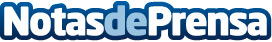 Vodafone Giants incorpora a sus filas uno de los mejores equipos del mundo de Rainbow Six: SiegeEl equipo, integrado por cinco jugadores europeos capitaneados por Valentin "risze" Liradelfo y que compite en la división europea de la Rainbow Six Pro League y la liga nacional francesa bajo el nombre de Looking for Org, coexistirá con la actual formación española para el mismo juego, Rainbow Six Spain Nationals. Esta incorporación del club supone una firme apuesta por el shooter de Ubisoft a su máximo nivel competitivoDatos de contacto:NURIA SANCHEZ917818090Nota de prensa publicada en: https://www.notasdeprensa.es/vodafone-giants-incorpora-a-sus-filas-uno-de Categorias: Juegos Entretenimiento Otros deportes http://www.notasdeprensa.es